CREA Y EXPERIMENTA:Proyector caseroFuente: youtube by IdeatúmismoSi crees que la pantalla de tu móvil es demasiado pequeña para ver bien una película, prueba a hacer este sencillo proyector casero especial para móviles.Con pocos materiales podrás montar ¡tu cine en casa!Material necesario: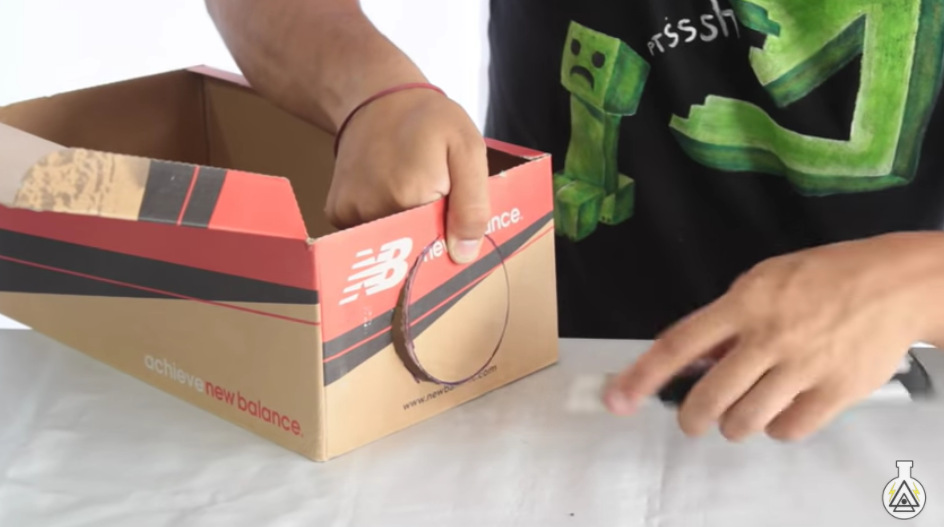 Dos cajas de zapatosCúterTijerasRotulador permanente negroPoliespanPintura negraPincelCinta adhesivaLupaSmartphone¡Hagamos nuestra manualidad!	Vídeo: Vídeo-tutorial